Приложение №1 к Постановлению администрации муниципального образованияКобринское сельское поселение Гатчинского муниципального района Ленинградскойобласти от  24.05.2022  года № 138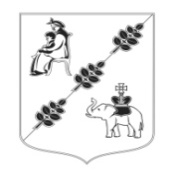 МУНИЦИПАЛЬНАЯ ПРОГРАММА«УСТОЙЧИВОЕ СОЦИАЛЬНО-ЭКОНОМИЧЕСКОЕ РАЗВИТИЕ ТЕРРИТОРИИ МУНИЦИПАЛЬНОГО ОБРАЗОВАНИЯ  КОБРИНСКОЕ СЕЛЬСКОЕ ПОСЕЛЕНИЕ ГАТЧИНСКОГО МУНИЦИПАЛЬНОГО РАЙОНА ЛЕНИНГРАДСКОЙ ОБЛАСТИ НА 2022 ГОД И ПЛАНОВЫЙ ПЕРИОД 2023-2024гг.»2022 годПаспорт муниципальной программы.Раздел I Общая характеристика, основные проблемы, прогноз развития сферы и реализации муниципальной программы «Устойчивое социально-экономическое развитие территории муниципального образования Кобринское сельское поселение Гатчинского муниципального района Ленинградской области на 2022 год и плановый период 2023-2024гг.»Кобринское сельское поселение располагается в восемнадцати километров к югу от города Гатчина и включает в свой состав 16 населенных пунктов, из которых два населенных пункта с численностью тысяча восемьсот человек. По официальным данным Петростата общая численность постоянно проживающего населения на 01.01.2021 составила 5778 человек. Общая площадь территории Кобринского сельского поселения составляет 9927,2 Га .Энергетические ресурсы:Кобринское сельское поселение является энергозависимым муниципальным образованием, не располагает запасами традиционных углеводородных энергетических ресурсов. Производство электрической энергии за счет местных ресурсов отсутствует. Потребность в угле, природном газе полностью обеспечивается за счет поставок из других регионов, что ведет к удорожанию услуг. При слаборазвитой дорожной сети доступность базовых энергетических услуг для жителей малых отдаленных поселений минимальна. Подавляющее большинство населенных пунктов не обеспечиваются централизованно природным газом. Все это сдерживает строительство производственных объектов среднего и малого бизнеса, создание новых рабочих мест, развитие домостроения, социальной инфраструктуры, делает проживание некомфортным. В этой связи перспективными направлениями повышения эффективности использования и сбережения энергоресурсов в электроснабжении – модернизация электросетей в муниципальном районе, установка автоматизированных систем учета и регулирования расхода электрической энергии. Замена оборудования, приборов, светильников на менее энергоемкие. Установка систем автоматического управление освещением и использование рациональных режимов.Автомобильные дороги местного значения:Протяженность муниципальных дорог в муниципальном образовании более 65 км. Дороги, как с асфальтобетонным покрытием, так и с грунтовым покрытием. Мероприятия по ремонту дорог направлены на улучшение их транспортно-эксплуатационного состояния, приостановление их разрушения, улучшение социальных условий населения, для снижения дорожно-транспортных происшествий.Благоустройство территории:К решению проблем благоустройства необходимо программно-целевой подход, так как без комплексной системы благоустройства муниципального образования Кобринского сельское поселение невозможно добиться каких-либо значимых результатов в обеспечении комфортных условий для деятельности и отдыха жителей поселения. Определение перспектив благоустройства поселения позволит добиться сосредоточения средств на решение поставленных задач, а не расходовать средства на ремонт отдельных элементов благоустройства.Проблема благоустройства является одной из приоритетных, требующей систематического внимания и эффективного решения.Обеспечение безопасности на территории муниципального образования:Важным условием устойчивого развития сообщества является обеспечение безопасности его жизнедеятельности - создание условий для безопасности жизни личности, семьи, общества.Пожары и связанные с ними чрезвычайные ситуации, а также их последствия являются одним из основных факторов, негативно влияющих на состояние экономики и в целом дестабилизирующих социально-экономическую обстановку.Обеспечение пожарной безопасности в населенных пунктах, является одним их важнейших инструментов развития населения. Отсутствие или низкий уровень пожарной безопасности в населенных пунктах привод к увеличению количества пожаров, в ходе которых уничтожается и повреждается имущество, требующее в дальнейшем восстановления, а значит дополнительного расходования финансовых и материальных средств. Кроме этого рост количества пожаров может привести и к увеличению числа случаев причинения вреда здоровью и гибели людей. В связи с этим необходимо создать систему пожарной безопасности, направленную на снижение (предотвращение) воздействия на людей опасных факторов пожара.Территориальное планирование территории муниципального образования:Выполнение запланированных объемов работ соответствует потребностям поселения, темпам постоянно растущим запросов населения к качеству жизни на территории.Так как в течение длительного времени ремонт проезжей части улиц проводится в недостаточных объемах, на сегодняшний день требуется проведение капитального ремонта и организации работ по благоустройству территорий общего пользования населения (проезжая часть улиц, тротуары).На территории муниципального образования Кобринского сельское поселение Гатчинского муниципального района Ленинградской области администрацией муниципального образования с целью проведения работ по организации проезжей части улиц и тротуаров необходимо предоставление правоустанавливающих документов на земли общего пользования. Утверждение документов территориального планирования поселения позволит развивать и осваивать территорию всего муниципального образования в целом.	Механизмы принятия решений о поддержки малого и среднего бизнеса регулируются законами и самими рынками. В России сегодня постепенно выстраивается следующая система, при которой исследуя механизмы принятия решения о поддержке малого бизнеса, в основе рассматриваются модели взаимодействия субъектов. Общая площадь территории в административных границах Кобринского сельского поселения составляет 9927,2 Га. Общий рост экономического развития Ленинградской области и Гатчинского района за последние годы положительно отразился и на экономической ситуации в стабильности воспроизводства экономического, социального, экологического и демографического потенциалов данной территории.Функционирование и развития малого и среднего предпринимательства:По состоянию на 01.01.2022 г. экономику поселения составляет 49 предприятий с образованием юридического лица и предприниматели без образования юридического лица. Сфера деятельности предприятий разнообразны: производство пищевых продуктов,  металлопроизводство, обработка древесины и производство изделий из дерева, производство строительных материалов, предприятия торговли и бытового обслуживания.Возможность привлечения в программный период средств муниципального и областного бюджета на реализацию мероприятий, направленных на:- развитие и поддержку молодежного предпринимательства и молодежных инициатив на территории Кобринского сельского поселения;- несовершенство существующих методов организации статистического наблюдения сектора малого и среднего предпринимательства и, в этой связи, необходимость организации дополнительных методов наблюдения (опросы, исследования, мониторинг отдельных мероприятий и групп субъектов малого и среднего бизнеса) в целях обеспечения более объективной оценки для обоснования направлений дальнейшего совершенствования государственной политики поддержки и развития малого и среднего предпринимательства региона.Развитие культуры:Для дальнейшего развития отрасли культуры предполагается создать для населения благоприятные условия по реализации творческого потенциала, для обмена знаниями и умениями в этой сфере, а также максимально развивать культурно-досуговую деятельность учреждений сферы культуры и искусства. Повышение роли культуры в воспитании, просвещении и в обеспечении досуга жителей продиктовано необходимостью обеспечения духовного здоровья человека, развития его функциональных возможностей в преодолении антисоциальных явлений – преступности, наркомании, алкоголизма и т.д. В условиях быстрого развития науки и техники сохранение конкурентоспособности культуры в большой мере зависит от комплектования учреждений сферы культуры и искусства современной аппаратурой и техникой. Социально-культурное обновление и комплексная модернизация учреждений культуры определяются также увеличением видов культурно-досуговых услуг, предоставляемых различным категориям населения. Сохраняет актуальность развитие культуры и искусства посредством внедрения новых информационно-коммуникационных технологий и оснащения учреждений современными программными продуктами для обеспечения их культурной деятельности.Развитие физической культуры, спорта и молодежной политики на территории:Физкультура и спорт являются одним из средств воспитания здорового поколения. Занятие физкультурой и спортом оказывают позитивное влияние на все функции организма человека, являются мощным средством профилактики заболеваний.Одним из главных направлений развития физической культуры и спорта является физическое воспитание детей, подростков и молодежи, что способствует решению многих важных проблем, таких как улучшение здоровья населения, увеличение продолжительности жизни и ее качества, профилактика правонарушений.Развитие физической культуры и спорта на территории сельского среди жителей разных возрастов повлечет появление позитивных тенденций – рост в заинтересованности своего здоровья; повышение престижности занятие спортом и оздоровительной физкультурной; рост самостоятельности, практичности и мобильности, ответственности за свою судьбу.Создавая условия для занятий физкультурной и спортом для всех жителей, то есть удовлетворяя потребность среднестатистического жителя в двигательной активности, основы физического здоровья и потребность в здоровом образе жизни формируется, прежде всего, в детском и подростковом возрасте.Перспектива дальнейшего подъема массовости физкультурного движения во многом зависит от наличия и состояния материально-технической базы.Также стоит задача по содержанию существующих спортсооружений и обеспечением их современным оборудованием и инвентарем, решение которой позволит привлечь к занятием физической культуры и спортом новые контингенты населения, и в первую очередь – детей и подростков.На основании изложенных данных была разработана Программа «Устойчивое социально-экономическое развитие территории муниципального образования Кобринского сельское поселение Гатчинского муниципального района Ленинградской области на 2022 год и плановый период 2023-2024гг.», которая рассчитана на 3года (2022,2023,2024гг.) и позволяет решить часть выше обусловленных проблем в рамках доступных объемов финансирования.Раздел IIОсновная цель и задачи муниципальной программыСтратегическим целевым ориентиром муниципальной программы является улучшение социально-демографической ситуации на территории Кобринского сельского поселения Гатчинского района Ленинградской области, подразумевающее проведение активной социальной и демографической политики с целью повышения привлекательности поселения для закрепления постоянного населения и обеспечения миграционного притока квалифицированных работников.Добиться быстрого роста населения уже в ближайшие годы можно за счет значительного миграционного прироста. Для этого необходимо резко повысить экономическую и социальную привлекательность.Комплексное решение проблем благоустройства населенных пунктов на территории поселения, создание комфортных условий жизнедеятельности в сельской местности, улучшение качества и состояния улично-дорожной сети, повышение безопасности дорожного движения на территории поселения, комплексное решение проблем развития жилищно-коммунального хозяйства, обеспечение рационального использования энергетических ресурсов за счет реализации мероприятий по энергосбережению и повышению энергетической эффективности на территории поселения.Обеспечение необходимых условий для повышения пожарной безопасности в границах населенных пунктов поселения, совершенствование гражданской обороны, защиты  населения  и территорий поселения от последствий чрезвычайных ситуаций природного  и техногенного характера, а также стихийных бедствий. Создание благоприятных условий для развития субъектов малого и среднего предпринимательства, проведение мероприятий по землеустройству и землепользованию. Развитие культурно-массовых мероприятий для организации досуга пенсионеров и других социально незащищенных групп населения, создание благоприятных условий для развития художественной самодеятельности и любительских объединений, обеспечение деятельности МКУ « Центр культуры Кобринского поселения»,формирование устойчивой потребности в систематических занятиях физической культурой и спортом у различных слоев населения, а также укрепление материально-технической базы спортивно-оздоровительных клубов, секций и спортивных сооружений.Создание условий для укрепления здоровья населения путем реализации комплекса мероприятий, направленных на развитие массовой физической культуры и спорта среди населения, повышение роли спорта в жизни населения, работа с молодежью        Конечная цель развития социальной инфраструктуры – вывод качества и доступности социальных услуг на более высокий уровень. Это обеспечит приемлемую компенсацию неблагоприятных природных, климатических и географических условий проживания населения.Раздел IIIИнформация о проектах и комплексах процессных мероприятий Общее понимание планируемых действий и работ в рамках муниципальной программы дает система деления программы на проектную и процессную часть, которые имеют свои конкретные цели, задачи и целевые ориентиры, но связанные между собой и формирующие комплекс процессных мероприятий для достижения целей и задач муниципальной программы.Проектная часть:Федеральный  проект «Содействие развитию инфраструктуры субъектов Российской Федерации (муниципальных образований»Бюджетные инвестиции в объекты капитального строительства объектов газификации (в том числе проектно-изыскательские работы) собственности муниципальных образований.Федеральный  проект «Благоустройство сельских территорий»Реализация комплекса мероприятий по борьбе с борщевиком Сосновского на территориях муниципальных образований Ленинградской области.Мероприятия по борьбе с борщевиком Сосновского.Федеральный проект «Комплексная система обращенияс твердыми коммунальными отходами»Мероприятия по созданию мест (площадок) накопления твердых коммунальных отходов.Федеральный проект "Формирование комфортной городской среды"Реализация мероприятий по благоустройству дворовых территорий муниципальных образований Ленинградской областиРеализация программ формирования современной городской средыКомплекс процессных мероприятий:Комплекс процессных мероприятий «Создание условий для устойчивого экономического развития муниципального образования Кобринское сельское поселение Гатчинского муниципального района Ленинградской области»- Мероприятия в области строительства, архитектуры и градостроительства;- Мероприятия по развитию и поддержке малого и среднего предпринимательства;- Мероприятия по обучению и повышению квалификации работников;Комплекс процессных мероприятий «Содержание автомобильных дорог местного значения »-Содержание и уборка автомобильных дорог- Ремонт автомобильных дорог общего пользования местного значения;Комплекс процессных мероприятий «Жилищно-коммунальное хозяйствои благоустройство территории муниципального образования Кобринское сельское поселение Гатчинского муниципального района Ленинградской области»:- Мероприятия в области жилищного хозяйства;- Мероприятия в области коммунального хозяйства- Организация уличного освещения;- Организация и содержание мест захоронения;- Мероприятия в области благоустройства;- Разработка проектно-сметной документации и ее экспертиза, проектно-изыскательские работы;- Перечисление ежемесячных взносов в фонд капитального ремонта общего имущества в многоквартирном доме на счет регионального оператора;- Мероприятия в целях реализации областного закона от 15 января 2018 года № 3-оз «О содействии участию населения в осуществлении местного самоуправления в иных формах на территориях административных центров и городских поселков муниципальных образований Ленинградской области»;-Мероприятия в целях реализации областного закона от 28 декабря 2018 года № 147-оз «О старостах сельских населенных пунктов Ленинградской области и содействии участию населения в осуществлении местного самоуправления в иных формах на частях территорий муниципальных образований Ленинградской области»;-Поддержка развития общественной инфраструктуры муниципального значения в рамках проведения мероприятия по благоустройству  территории  поселения;4.Комплекс процессных мероприятий «Развитие культуры организация праздничных мероприятий на территории муниципального образования Кобринское сельское поселение Гатчинского муниципального района Ленинградской области»- Обеспечение деятельности подведомственных учреждений культуры;- Обеспечение деятельности муниципальных библиотек;- Проведение культурно массовых мероприятий к праздничным и памятным датам;- Дополнительные расходы на сохранение целевых показателей повышения оплаты труда работников муниципальных учреждений культуры в соответствии с Указом Президента Российской Федерации от 7 мая 2012 года № 597 «О мероприятиях по реализации государственной социальной политики»(библиотека);-Дополнительные расходы на сохранение целевых показателей повышения оплаты труда работников муниципальных учреждений культуры в соответствии с Указом Президента Российской Федерации от 7 мая 2012 года № 597 «О мероприятиях по реализации государственной социальной политики» (культура)-Поддержка развития общественной инфраструктуры муниципального значения в рамках проведения мероприятий,направленных на повышение уровня обеспеченности учреждениями культурно-досугового типа;5. Комплекс процессных мероприятий «Развитие физической культуры, спорта и молодежной политики на территории муниципального образования Кобринское сельское поселение Гатчинского муниципального района Ленинградской области»- Обеспечение развития инфраструктуры физической культуры, спорта и молодежной политики;- реализация комплекса мер по профилактике девиантного поведения молодежи и трудовой адаптации несовершеннолетних;6.    Комплекс процессных мероприятий «Обеспечение безопасности на территории муниципального образования Кобринское сельское поселение Гатчинского муниципального районаЛенинградской области» - Обеспечений первичных мер пожарной безопасности;Наименование муниципальной программы«Устойчивое социально-экономическое развитие территории муниципального образования Кобринского сельское поселение Гатчинского муниципального района Ленинградской области на 2022 год и плановый период 2023-2024гг.»Сроки реализации муниципальной программы2022-2024гг.Цель муниципальной программыПовышение качества жизни населения на основе устойчивого экономического и социального развития МО Кобринское сельское поселение Гатчинского муниципального района Ленинградской областиЗадачи муниципальной программы1.Проведение комплексных мероприятий по созданию условий для экономического развития населенных пунктов на территории поселения,проведение мероприятий по землеустройству и землепользованию, создание благоприятных условий для развития субъектов малого и среднего предпринимательства на территории поселения.2.Улучшение состояния и качества улично-дорожной сети, реализация комплекса мероприятий по уборке автомобильных дорог, повышение безопасности дорожного движения на территории поселения .3.Комплексное решение проблем благоустройства населенных пунктов на территории поселения, создание комфортных условий жизнедеятельности в сельской местности,   комплексное решение проблем развития жилищно-коммунального хозяйства, обеспечение рационального использования энергетических ресурсов за счет реализации мероприятий по энергосбережению и повышению энергетической эффективности на территории поселения. 4. Развитие культурно-массовых мероприятий для организации досуга пенсионеров и других социально незащищенных групп населения, создание благоприятных условий для развития художественной самодеятельности и любительских объединений, обеспечение деятельности МКУ «Центр Культуры Кобринского поселения»,формирование устойчивой потребности в систематических занятиях физической культурой и спортом у различных слоев населения, а также укрепление материально-технической базы спортивно-оздоровительных клубов, секций и спортивных сооружений.5. Создание условий для укрепления здоровья населения путем реализации комплекса мероприятий, направленных на развитие массовой физической культуры и спорта среди населения, повышение роли спорта в жизни населения, работа с молодежью.6.Обеспечение необходимых условий для повышения пожарной безопасности в границах населенных пунктов поселения, защиты  населения  и территорий поселения от последствий чрезвычайных ситуаций природного  и техногенного характера, а также стихийных бедствий.Проекты, реализуемые в рамках муниципальной программыФедеральный проект «Содействие развитию инфраструктуры субъектов Российской Федерации (муниципальных образований)»Федеральный проект «Благоустройство сельских территорий»Федеральный проект «Комплексная система обращения с твердыми коммунальными отходами»Федеральный проект «Формирование комфортной городской среды»Ожидаемые (конечные) результаты реализации муниципальной программык 2024 году: 1. Перечисление ежемесячных взносов в фонд капитального ремонта общего имущества в МКД на счет регионального оператора,оплата услуг ЖКХ, ремонт муниципального имущества, предоставление семьям социальных выплат в рамках реализации подпрограмм: 2. Повышение уровня благоустройства и санитарного состояния территории поселения, комфортного проживания жителей поселения;3. Содержание и ремонт муниципального жилищного фонда;4. Выполнение комплекса работ по ремонту объектов улично-дорожной сети поселения и улучшение их транспортно-эксплуатационного состояния;5. Поддержание в надлежащем уровне элементов благоустройства и санитарного состояния территории поселения для обеспечения комфортного проживания жителей поселения;6. Обеспечение населённых пунктов естественными противопожарными водоёмами, подготовка населения к действиям при возникновении пожара и предотвращение подтопления населенных пунктов;7. Подготовка технических планов объектов и сооружений, межевых планов земельных участков, актов обследования объектов капитального строительства в населённых пунктов и схем газоснабжения в д.Меньково. Постановка объектов на государственный кадастровый учет и регистрация права муниципальной собственности.Реализация данных проектов с целью благоустройства территорий населенных пунктов сельского поселения и улучшение качества жизни населения (газификация жилых и социальных объектов, улучшение транспортной  доступности);8. Обеспечение условий для устойчивого функционирования и развития малого и среднего предпринимательства на территории МО Кобринское сельское поселение, увеличение его вклада в решение задач социально-экономического развития муниципального образования;9. Повышение духовно-нравственного уровня населения;10. Формирование положительных жизненных ориентиров для молодого поколения;11. Формирование основы гражданской идентичности;12. Формирование чувства сопричастности к жизни поселения;13. Привитие любви к истории поселения, культуре, традициям страны;14. Включение в активную созидательную деятельность на благо своей Родины;15. Формирование духовно-нравственной консолидации, укрепление социальной солидарности, повышение уровня доверия человека к жизни в России, к согражданам, обществу, государству, настоящему и будущему своей странны;16. Обеспечение реализации конституционного права на доступ населения к культурным ценностям, а также условия для проявления социально-культурной активности населения, способствующие объединению людей на духовной основе, поддержанию социальных норм поведения;17. Улучшение физического здоровья, физической подготовленности населения; повышение уровня физической подготовки молодежи и детей, организация физкультурно-спортивных и досуговых мероприятий с целью привлечения максимального количества детей и подростков к занятиям физической культурой и спортом в летний период, формирования привычки здорового образа жизни, сохранения и укрепления здоровья, активного отдыха;18. Повышение качества организации временного трудоустройства несовершеннолетних граждан в летний период;19. Приобщение к труду, получение профессиональных навыков, адаптация к трудовой деятельности;20. Профилактика преступности, отвлечение детей от влияния улицы и криминальных структур, получение навыков трудовой деятельности, удовлетворение потребностей несовершеннолетних граждан в возрасте 14 до 18 лет в работе и заработке в свободное от учебы время;Куратор муниципальной программыЗаместитель главы администрацииОтветственный исполнитель муниципальной программыЗаместитель начальника отдела бюджетного учета и отчетностиСоисполнители муниципальной программыСпециалисты администрации Кобринского сельского поселения, подведомственные казенные учреждения администрации Кобринского сельского поселенияУчастники муниципальной программыСпециалисты администрации Кобринского сельского поселения, подведомственные казенные учреждения администрации Кобринского сельского поселенияФинансовое обеспечение  муниципальной программы, в том числе по годам реализации:Расходы (тыс. руб.)Финансовое обеспечение  муниципальной программы, в том числе по годам реализации:Финансовое обеспечение  муниципальной программы, в том числе по годам реализации:Общий объем финансирования муниципальной программы составляет 128608,9 тыс. рублей, в том числе:2022 год – 62916,80 тыс. руб.2023 год – 38377,28 тыс. руб.2024 год – 27314,82 тыс. руб.Налоговые расходы, направленные на достижение цели муниципальной программы,в том числе по годам:Налоговые расходы (тыс. руб.)Налоговые расходы, направленные на достижение цели муниципальной программы,в том числе по годам:Общий объем налоговых расходов, направленных на достижение цели муниципальной программы, составляет 0,00 тыс. рублей, в том числе:2022 год – 0,00 тыс. руб.2023 год - 0,00 тыс. руб.2024 год - 0,00 тыс. руб.